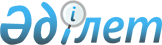 О внесении изменения и дополнения в Конституционный закон Республики Казахстан "О судебной системе и статусе судей Республики Казахстан"Конституционный закон Республики Казахстан от 31 июля 2015 года № 341-V ЗРК      Примечание РЦПИ!

      Порядок введения в действие настоящего Закона см. ст.2

      Статья 1. Внести в Конституционный закон Республики Казахстан от 25 декабря 2000 года «О судебной системе и статусе судей Республики Казахстан» (Ведомости Парламента Республики Казахстан, 2000 г., № 23, ст. 410; 2006 г., № 23, ст. 136; 2008 г., № 20, ст. 77; 2010 г., № 24, ст. 147; 2012 г., № 5, ст. 38; 2014 г., № 16, ст. 89; № 21, ст. 119) следующие изменение и дополнение:



      1) статью 35 дополнить пунктом 2-1 следующего содержания:

      «2-1. Судье, пребывающему в отставке, в том числе вышедшему в отставку до 1 января 2016 года, имеющему стаж судейской работы не менее пятнадцати лет, достигшему пенсионного возраста, установленного Законом Республики Казахстан «О пенсионном обеспечении в Республике Казахстан», выплачивается необлагаемое налогом ежемесячное пожизненное содержание в размере пятидесяти процентов от должностного оклада по последней занимаемой должности судьи, кроме случаев приостановления или прекращения отставки.

      За каждый год стажа судейской работы свыше двадцати лет, а для судей, вышедших в отставку до 1 января 2016 года, – за каждый год стажа судейской работы свыше пятнадцати лет размер ежемесячного пожизненного содержания судьи, пребывающего в отставке, увеличивается на один процент от должностного оклада по последней занимаемой должности судьи.

      Максимальный размер ежемесячного пожизненного содержания судьи, пребывающего в отставке, не должен превышать шестьдесят пять процентов от должностного оклада по последней занимаемой должности судьи и стодевятикратный месячный расчетный показатель, установленный законом о республиканском бюджете на соответствующий финансовый год.

      Размер ежемесячного пожизненного содержания судье, пребывающему в отставке, исчисляется по последней занимаемой должности согласно системе оплаты труда для судей, действующей на дату обращения за выплатой указанного содержания.

      При повышении в установленном законодательными актами Республики Казахстан порядке размера оплаты труда судей соответственно производится перерасчет ежемесячного пожизненного содержания.

      Порядок выплаты ежемесячного пожизненного содержания судье, пребывающему в отставке, определяется Правительством Республики Казахстан.

      Судья, пребывающий в отставке, имеет право на получение пенсионных выплат за счет пенсионных накоплений, сформированных на его индивидуальном пенсионном счете.»;



      2) пункт 2 статьи 35-1 изложить в следующей редакции:

      «2. При освобождении судьи от должности по отрицательным мотивам дополнительные обязательные пенсионные взносы, перечисленные за счет бюджетных средств до 1 января 2016 года, изымаются в республиканский бюджет.».

      Сноска. Статья 1 с изменением, внесенным Конституционным законом РК от 04.12.2015 № 437-V (вводится в действие с 01.01.2016).



      Статья 2. Настоящий Конституционный закон вводится в действие с 1 января 2016 года.      Президент

      Республики Казахстан                       Н. НАЗАРБАЕВ
					© 2012. РГП на ПХВ «Институт законодательства и правовой информации Республики Казахстан» Министерства юстиции Республики Казахстан
				